153037, г. Иваново,  ул. 8 Марта, д.20 , тел. (8-4932) 93-78-63
«УТВЕРЖДЕНО»на заседание профкомапротокол №______ от «___»________20__г.Председатель профкома________А.В. Сметанин1.Общие положения.1.1.	Настоящие Положение определяет порядок, условия и сроки проведения конкурса «Победа глазами детей»,  среди дошкольников и учеников средних общеобразовательных учреждений Ивановской области (далее – Конкурс).1.2. Организатором Конкурса является профсоюзный комитет обучающихся  (далее – профком) и при поддержке администрации ФГБОУ ВО «Ивановский государственный политехнический университет» и Ивановской областной организации Профсоюза работников народного образования и науки Российской Федерации.	1.3.	Данное Положение разработано профкомом, в соответствии  планом мероприятий, проводимых профкомом и  обкомом, посвящённых 70-летию победы в Великой Отечественной войне.2. Цели и задачи Конкурса.2.1.  Повышение интереса к одному из значительных событий в истории нашей страны и  сохранение исторической памяти среди подрастающего поколения; 2.2. 	Активизация воспитательной, нравственной, эстетической работы  в дошкольных, средних общеобразовательных учреждениях; 2.3. 	Вовлечение детей в занятие художественным творчеством; 2.4.	 Пропаганда изучения истории;2.5. 	Создание условий для творческого самовыражения дошкольников и учащихся.
3.Организация проведения Конкурса.3.1.  Руководство Конкурса осуществляет оргкомитет который:3.1.1. 	Разрабатывает Положение Конкурса;3.1.2. 	Устанавливает сроки проведения Конкурса;3.1.3. 	Объявляют Конкурс;3.1.4.	 Создают конкурсную комиссию и обеспечивают ее работу;3.1.5. 	Ведут прием и учет заявок;3.1.6.	 Организуют PR-сопровождение Конкурса.3.2. 	Председателем оргкомитета является заместитель председателя  профкома по организационным вопросам.4.Жюри Конкурса.4.1.  	Для оценки работ участников оргкомитет создает Жюри Конкурса.4.2. 	В состав жюри приглашаются представители администрации университета, института архитектуры, дизайна и искусств, а так же представители оргкомитета.4.3. Состав жюри утверждается председателем оргкомитета. 4.4.	Форма определения результатов - закрытое голосование. 4.5. 	В случае одинакового количества голосов председатель жюри имеет право на один дополнительный голос.5.Условия участия в Конкурсе.5.1. Конкурс проводится по двум номинациям:- Фотография; - Рисунок;5.2.	В Конкурсе могут принимать участие дошкольники и учащиеся средних образовательных учреждений от 6 до 18 лет. 5.3.  На Конкурс принимаются изображения рисунков, выполненных в цветном исполнении на бумаге в любой технике, с использованием любых средств для рисования (карандаши, гуашь, фломастеры, тушь, акварель, мелки, пастель, цветные ручки и т.п.).5.4. На Конкурс принимаются фотографии без использования программ графического моделирования и дизайна.5.5. Для  участия  в конкурсе необходимо предоставить заявку (Приложение 1) и конкурсную работу не менее формата А4 в оргкомитет конкурса по  фактическому адресу профкома (153000, г. Иваново, пр-т Шерементевский, д.21, каб. ГШ-330)  либо по почте на  юридический адрес(153037, г. Иваново, ул. 8 Марта, д. 20 с пометкой для профкома обучающихся). Дополнительная информация по тел.8 (4932) 93-78-63, 8-920-344-48-18 , e-mail: olechka.20.12_1993@mail.ru.5.6. На внешней (лицевой стороне) работы должна быть расположена четкая, хорошо читаемое паспорту, включающее в себя: название работы, имя фамилия автора, возраст, населенный пункт, школа, класс.  Неподписанные работы к участию в Конкурсе не принимаются.5.7. Каждый участник может предоставить на Конкурс не более 3 работ в каждом номинации. 6.Сроки проведения Конкурса.6.1. Начало приема заявок и конкурсных работ с 10 марта 2015 года6.2.Окончание приема заявок и конкурсных работ до 27 марта 2015 года (включительно).6.3. Подведение итогов конкурса не позднее 10 апреля 2015года.7.Награждение победителей.7.1. Все участники  Конкурса награждаются грамотами участника Конкурса и памятные подарки.7.2.	Участники, занявшие  I,II,III места получают соответствующие дипломы и призы.7.3.	О месте и дате награждения будет сообщено дополнительно.8. Финансирование Конкурса.8.1. Финансирование Фестиваля происходит за счёт  средств  первичной профсоюзной организации при поддержке администрации университета.Приложение №1Заявка на конкурс «Победа глазами детей»,  среди дошкольников и учеников средних общеобразовательных учреждений Ивановской области
Руководитель организации      ________________/______________________
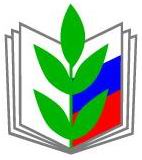 ПРОФСОЮЗ РАБОТНИКОВ НАРОДНОГО ОБРАЗОВАНИЯ И НАУКИ РОССИЙСКОЙ ФЕДЕРАЦИИ (ОБЩЕРОССИЙСКИЙ ПРОФСОЮЗ ОБРАЗОВАНИЯ)ИВАНОВСКАЯ ОБЛАСТНАЯ ОРГАНИЗАЦИЯПЕРВИЧНАЯ ПРОФСОЮЗНАЯ ОРГАНИЗАЦИЯ ОБУЧАЮЩИХСЯ ИВАНОВСКОГО ГОСУДАРСТВЕННОГО ПОЛИТЕХНИЧЕСКОГО УНИВЕРСИТЕТА ПРОФЕССИОНАЛЬНОГО СОЮЗА РАБОТНИКОВ НАРОДНОГО ОБРАЗОВАНИЯ И НАУКИ РОССИЙСКОЙ ФЕДЕРАЦИИПРОФСОЮЗ РАБОТНИКОВ НАРОДНОГО ОБРАЗОВАНИЯ И НАУКИ РОССИЙСКОЙ ФЕДЕРАЦИИ (ОБЩЕРОССИЙСКИЙ ПРОФСОЮЗ ОБРАЗОВАНИЯ)ИВАНОВСКАЯ ОБЛАСТНАЯ ОРГАНИЗАЦИЯПЕРВИЧНАЯ ПРОФСОЮЗНАЯ ОРГАНИЗАЦИЯ ОБУЧАЮЩИХСЯ ИВАНОВСКОГО ГОСУДАРСТВЕННОГО ПОЛИТЕХНИЧЕСКОГО УНИВЕРСИТЕТА ПРОФЕССИОНАЛЬНОГО СОЮЗА РАБОТНИКОВ НАРОДНОГО ОБРАЗОВАНИЯ И НАУКИ РОССИЙСКОЙ ФЕДЕРАЦИИПРОФСОЮЗ РАБОТНИКОВ НАРОДНОГО ОБРАЗОВАНИЯ И НАУКИ РОССИЙСКОЙ ФЕДЕРАЦИИ (ОБЩЕРОССИЙСКИЙ ПРОФСОЮЗ ОБРАЗОВАНИЯ)ИВАНОВСКАЯ ОБЛАСТНАЯ ОРГАНИЗАЦИЯПЕРВИЧНАЯ ПРОФСОЮЗНАЯ ОРГАНИЗАЦИЯ ОБУЧАЮЩИХСЯ ИВАНОВСКОГО ГОСУДАРСТВЕННОГО ПОЛИТЕХНИЧЕСКОГО УНИВЕРСИТЕТА ПРОФЕССИОНАЛЬНОГО СОЮЗА РАБОТНИКОВ НАРОДНОГО ОБРАЗОВАНИЯ И НАУКИ РОССИЙСКОЙ ФЕДЕРАЦИИ№Ф.И. автораВозрастНаселенный пунктУчебное заведениеКласс